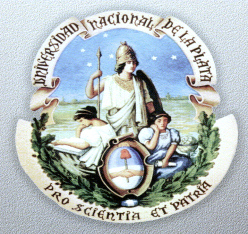 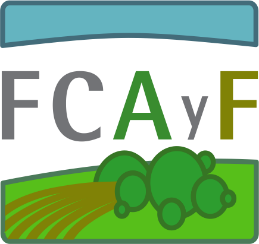 UNIVERSIDAD NACIONAL DE LA PLATAFACULTAD DE CIENCIAS AGRARIAS Y FORESTALESCURSO MANEJO Y CONSERVACIÓN DE SUELOSMATERIAL PRÁCTICOINGENIERÍA FORESTALUNIDAD DIDÁCTICA BB3: Erosión Hídrica2020ÍNDICEÍNDICE	- 1 -PARTE I: ECUACIÓN UNIVERSAL DE PÉRDIDA DE SUELO POR EROSIÓN HÍDRICA (USLE)	- 1 -EROSIVIDAD DE LAS LLUVIAS (R)	- 2 -ERODABILIDAD DEL SUELO (K)	- 5 -FACTOR TOPOGRÁFICO (LS)	- 6 -FACTOR CULTIVO Y MANEJO (C)	- 8 -FACTOR PRáCTICAS CONSERVACIONISTAS (P)	- 10 -TOLERANCIA A LA PÉRDIDA DE SUELO (T)	- 10 -Perfil 1: Serie Arroyo Dulce (AD)	- 11 -Perfil 2: Serie Ramallo (RR)	- 13 -Perfil 3: Serie Saforcada (SS)	- 15 -PARTE II: DIMENSIONAMIENTO DE ESTRUCTURAS Y DESAGÜES VEGETADOS Y CANAL DE GUARDA	- 17 -Ejercicio 1: Cálculo de Caudal	- 17 -Ejercicio 2: Dimensionamiento de Desagüe Vegetado	- 19 -Ejercicio 3: Dimensionamiento de Canal de Guarda	- 20 -PARTE I: ECUACIÓN UNIVERSAL DE PÉRDIDA DE SUELO
POR EROSIÓN HÍDRICA (USLE)Para determinar la tasa de erosión hídrica actual presente en un predio en producción puede utilizarse la Ecuación Universal de Predicción de Erosión Hídrica (USLE) establecida por Wischmeier y Smith en 1978.La USLE establece que:Donde:A: Pérdida de suelo actualR: Erosividad de las lluviasK: Susceptibilidad del suelo a la erosión hídricaL: longitud de la pendiente S: Grado de la pendiente.Se los denomina factor topográfico (LS) y se los determina conjuntamente.C: Factor cultivo o coberturaP: factor practica conservacionistaEl producto de estos 6 factores estima la erosión hídrica actual (A) para una situación determinada de clima, suelo, relieve, cultivo y manejo.EROSIVIDAD DE LAS LLUVIAS (R)Los datos de R o erosividad de las lluvias están publicados en el Manual de Sistematización de tierras para control de erosión hídrica y aguas superficiales  excedentes de la EEA INTA Paraná. 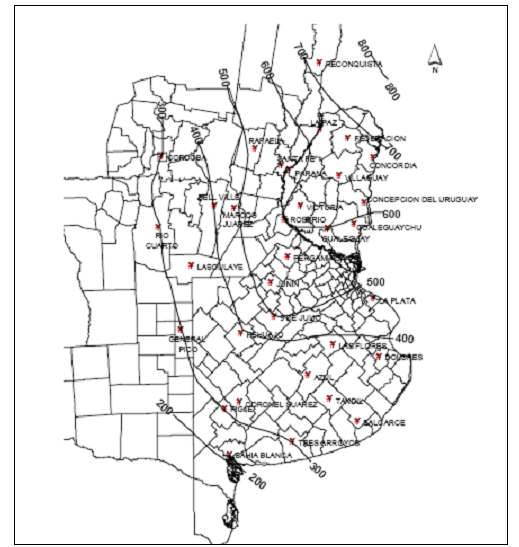 Figura 1: Isolíneas de erosividad de las lluvias (Factor R expresado en  m mm/ha h año) 
(INTA, 1980)Tabla 1: Índice mensual (r) y anual (R) de erosividad de la lluvia (t m mm/ha h año) para algunas localidades de la Región Pampeana (INTA, 1980)Con los datos de r mensual y R anual (Tabla 1) complete la siguiente Tabla  para las localidades de Pergamino y Coronel Suárez.r1: Valor absoluto de r mensual en (t m mm/ha h año)r2: valor relativo de r mensual (% sin decimales)r3: valor de r mensual acumulado (% acumulado, sin decimales)Realice un gráfico de r1 para las localidades de Reconquista, Córdoba, Paraná y Coronel Suárez. Represente en el eje de las ordenadas los valores de r1 y en las abscisas los meses del año. 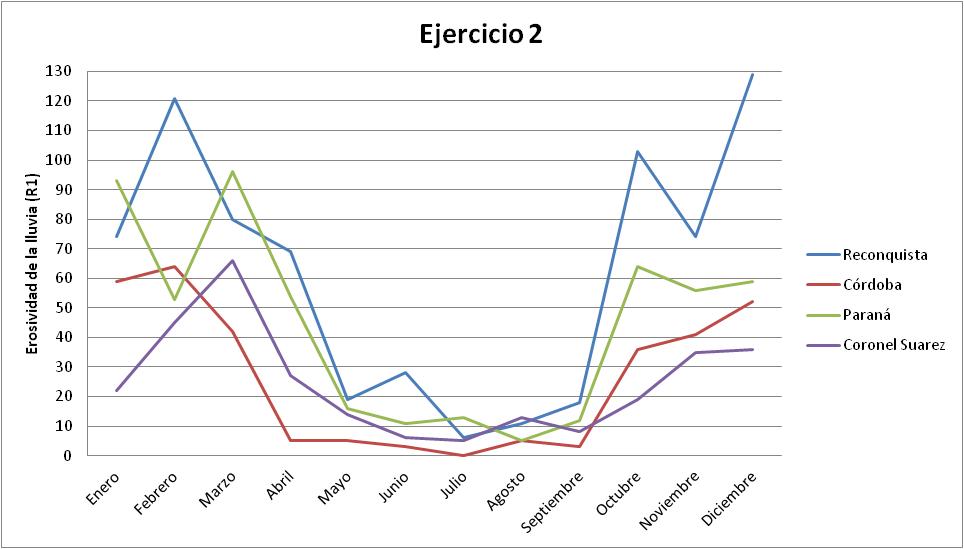 Realice un gráfico de r2 para la localidad de Azul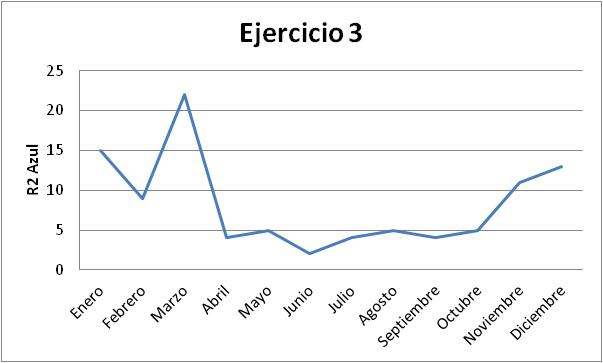 Realice el gráfico de r3 para la localidad de Paraná ----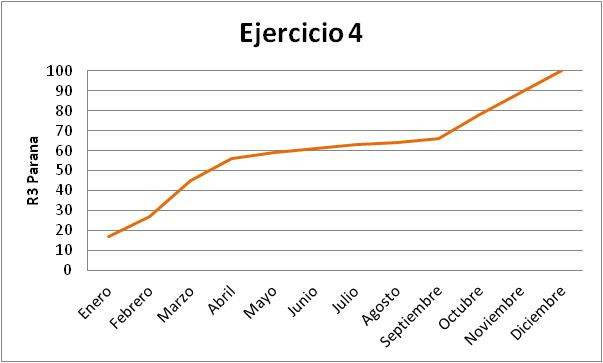 Ubique cada una de las localidades en un mapa de la República Argentina 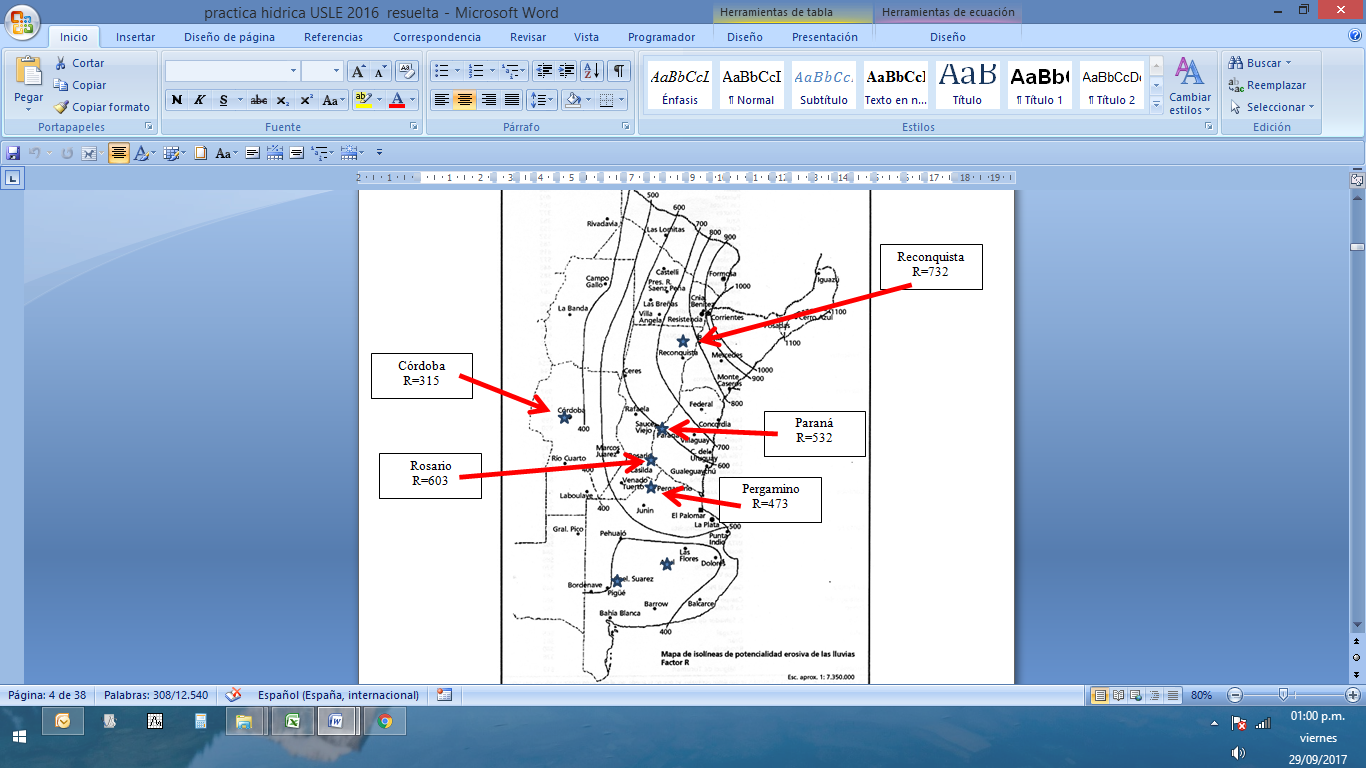 Establezca la variación geográfica del R anualEl R anual aumenta del sudoeste al noreste Determine los meses de mayor y menor erosividad de las lluvias en cada localidad analizada. Compare las localidades entre sí. Saque conclusiones. ----ERODABILIDAD DEL SUELO (K)Para estimar el valor de la susceptibilidad de los suelos a la erosión hídrica (K) es necesario contar con datos edáficos específicos. El valor de K en unidades del sistema métrico decimal, se calcula mediante la siguiente ecuación modificada de Wischmeier y Smith (1978)K:( t/ha) x R(SMD)-1M: (% limo +% arena muy fina ) * (100 - % de arcilla)Arcilla: fracción < 2 µmLimo: 2 a 50 µmArena muy fina: 50 a 100 µma: % de materia orgánica de la capa superficial del suelo.Cuando el dato disponible es en carbono orgánico debe multiplicarse por 1.724b: estructura superficial, corresponde 1, 2, 3 o 4 según la siguiente escala:Estructura superficial							Valor de bMuy buena estructura. Granular muy fina				1Buena estructura. Granular fina							2Estructura regular										3Mala estructura. Bloques, laminar o masiva				4c: permeabilidad de la capa menos permeable del perfil, corresponde 1 a 6 según la siguiente tabla:Permeabilidad									Valor de cRápida, mayor a 12,5 cm/h								1Moderadamente rápida, de 6,25 a 12,5 cm/h			2Moderada, de 2,0 a 6,25 cm/h							3Moderadamente lenta, de 0,5 a 2,0 cm/h				4Lenta, de 0,125 a 0,5 cm/h								5Muy lenta, inferior a 0,125 cm/h						6Calcule los valores del factor K por fórmula para los perfiles que se adjuntan ---- Establezca una gradación de los perfiles respecto de su mayor erodabilidadPerfil 3 > Perfil 1 > Perfil 2 El Perfil 3 presenta bajos valores de M.O. y arcilla por lo cual resulta el mas susceptible. El Perfil 2 respecto al 1 presenta mayores valores de arcilla y menor valor de limo y arena muy fina.Las texturas mas susceptibles de erosionarse son Limo y AMF (Arenas muy fina)Compare los perfiles entre sí y determine en función de que variables aumenta y disminuye la erodabilidad de un suelo a la erosión hídrica. FACTOR TOPOGRÁFICO (LS)El factor topográfico establece el aporte que hace el relieve a la erosión hídrica. Para su cálculo se utiliza la ecuación establecida por Wischmeier y Smith y modificada por FAO, 1977. Esta metodología requiere como datos: la longitud de la pendiente en metros y su pendiente en porcentaje. La ecuación utilizada es la siguiente:Donde:L: Longitud de la pendiente en mP: Pendiente en %m: exponente que varia con la pendiente, de la siguiente manera:Para pendientes hasta 0,5% m=0,2Para pendientes entre 1 y 3 % m= 0,3Para pendientes entre 4 y 5 % m= 0,4Para pendientes mayores de 5% m= 0,5Otra forma de calcular el factor LS es utilizando la siguiente tabla, que vuelca los cálculos de la fórmula.Tabla 2: Valores del Factor Topográfico (LS) para distintos grados y longitudes de pendiente ( Wischmeier y Smith)Calcule por formula el factor LS para un lote de 230 metros de longitud y 1.5 % de pendiente.Se consideran tres situaciones de cambios de longitud y grado de la pendiente.En la primera aumentan progresivamente el grado y la longitud de la pendiente; en la segunda se mantiene constante el grado de la pendiente y aumenta progresivamente la longitud de la pendiente, y en el tercer caso se mantiene constante la longitud de la pendiente y aumenta el grado de la pendiente. Mediante la utilización de la Tabla 2 complete los datos faltantes. Grafique las tres situaciones y saque conclusiones ante: aumentos de grado y longitud de la pendiente respecto a pérdidas de  suelo 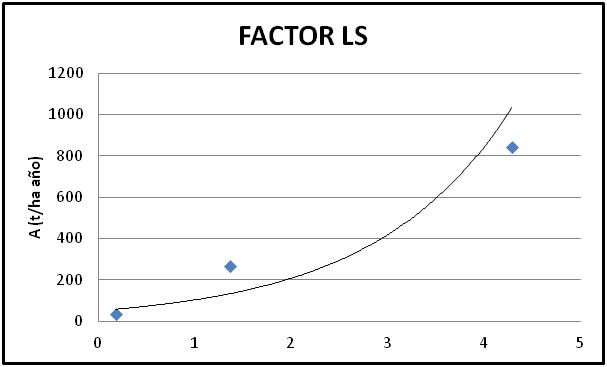 incrementos iguales de longitud de la pendiente respecto a incrementos  de pérdida de suelo, manteniendo el grado de la pendiente constante 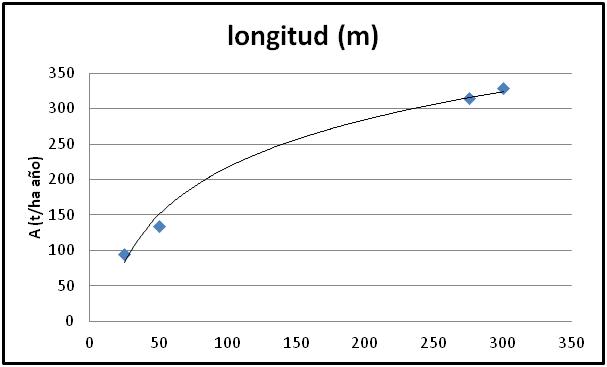 incrementos iguales de grado de la pendiente respecto a incrementos de pérdida de suelo, manteniendo constante la longitud de la pendiente. 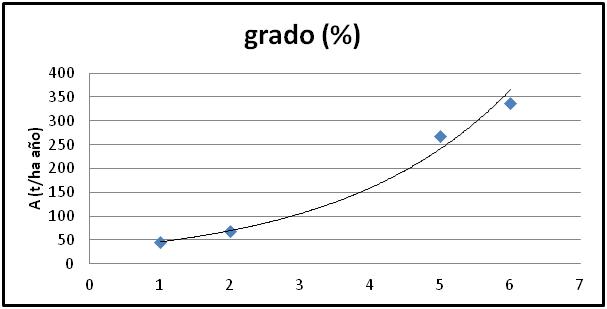 Al aumentar el grado y la longitud de la pendiente aumenta exponencialmente la pèrdida de suelo. Respecto a la Longitud el incremento de pérdida es decreciente y respecto al grado dicho incremento es creciente.Tabla 3: Tabla de pérdidas de suelo relativas estimadas para segmentos sucesivos de igual longitud. Calcule el factor LS para pendientes desuniformes en los siguientes ejemplos: un lote con pendiente convexa, de 200 metros de longitud, donde en el  primer tramo tiene 3% de pendiente y el segundo tramo tiene 7%. -----un lote con pendiente cóncava, de 200 metros de longitud, con el primer tramo de 7% de pendiente y el segundo tramo de 3% de pendiente. Utilice las Tablas 2 y 3.Pendiente convexaPendiente cóncavaCalcule la pérdida de suelo para tres tipos de pendiente, las citadas anteriormente y una pendiente uniforme de 200 metros de longitud de 5% de pendiente en todo el lote. Se considera que el lote pertenece a un suelo similar al Perfil 1 y se encuentra ubicado en Pergamino. Los factores C y P valen 1.Compare las tres situaciones y saque conclusionesPara una misma longitud y grado de pendiente la forma cóncava presenta una menor pérdida de suelo respecto a las otras dos, pues en el tramo inferior de la misma el gradiente resulta menor. Contrariamente la forma convexa resulta la de mayor pérdida pues en el tramo inferior de la pendiente se localizan los mayores gradientes respecto a las otras dos. La pendiente uniforme presenta en dicho tramo una situación intermedia.FACTOR CULTIVO Y MANEJO (C)Involucra todos los aspectos más importantes sobre los cuales el hombre puede actuar para reducir la erosión. Todas las prácticas de uso y manejo que se relacionan con el factor C tienen como objetivo desactivar la energía de la gota de lluvia que cae sobre la superficie del suelo, lo que significa frenar el proceso Existen tabulaciones para valores de C en áreas boscosas de ciertas características: i) terrenos forestales inalterados ii) terrenos forestales empleados para pastoreo, quemados o cosechados de manera selectiva y iii) terrenos forestales que han tenido labores de preparación de sitio post-cosecha y están en vías o han sido recientemente restablecidos. Tabla 4. Factor C para terrenos forestales inalteradosTabla 5: Factor C para praderas permanentes, terrenos baldíos y bosques pastoreadosTabla 6: Factor C en área de bosque alterada mecánicamente o con métodos de preparación de sitioCalcule la pérdida de suelo en un lote ubicado en la localidad de Pergamino, Serie Arroyo Dulce (Perfil 1), de 200 metros de longitud y 2% de pendiente, bajo diferentes situaciones de manejo:Situación A: Bosque nativo, 50% de cobertura de copas y 80% de cobertura de hojarasca, laboreo a favor de la pendiente.Situación B: Sistema silvopastoril, 50% cobertura, altura media de los árboles 4 m, cubierta superficial de pastos y 60% de cubierta superficial en contacto con el suelo., laboreo a favor de la pendiente. Situación C: Quema del sitio para implantación, con 10% de cobertura, pobre cobertura de malezas. Laboreo a favor de la pendiente.Situación D: Lote cultivado con Soja (C=0,45). Laboreo a favor de la pendiente.FACTOR PRáCTICAS CONSERVACIONISTAS (P)Corresponde a las prácticas conservacionistas que actúan sobre el escurrimiento. Para que el valor de P sea igual a 1, se considera que el cultivo se realiza a favor de la pendiente.Tabla 7: Factor P de Prácticas de conservación (Wischmeier y Smith, 1978)Sobre el mismo lote y con las mismas situaciones se realiza cultivo en contorno. Calcule la Pérdida de suelo. Utilice la Tabla 7.TOLERANCIA A LA PÉRDIDA DE SUELO (T)La Tolerancia es la tasa máxima de pérdida admisible o pérdidas tolerables de suelo, es decir el nivel máximo de erosión que permite mantener un nivel productivo alto y sostenible indefinidamente. Tabla 8: Tolerancia a la pérdida de suelo (t ha-1 año-1)Calcule la Tolerancia a la Pérdida de Suelo de los perfiles que se adjuntan usando la Tabla 8---Se pretende aprovechar una plantación forestal destinada a uso silvopastoril ubicada en el partido de Pergamino. Las estimaciones señalan que la extracción de un 50% del área basal actual podría ser rentable, siempre y cuando no implique daños por erosión superiores a las 6 t/ha/año. El sistema está implantado en un suelo clasificado como serie Arroyo Dulce, sobre un lote de 200 m de longitud y 2% de pendiente, laboreo a favor de la pendiente. Los árboles tienen una altura media de 4 m sus copas cubren un 50% y el suelo tiene una cobertura vegetal de un 40%. ¿Es factible el aprovechamiento? Y si no lo fuera ¿qué podría realizar? ¿Cual es la pérdida de suelo en t/ha/año antes y después del aprovechamiento? El factor C previo y post aprovechamiento ¿es constante? Y si varía, ¿porque lo hace?Perfil 1: Serie Arroyo Dulce (AD)Es un suelo oscuro, muy profundo, con aptitud agrícola, en un paisaje de lomas extendidas, en posición de loma de la Subregión Pampa Ondulada alta, formado en sedimentos loéssicos, franco limoso, no alcalino, no salino, con gradiente de 0 a 3 %.Clasificación Taxonómica: Argiudol Típico, Fina, illítica, térmica (USDA-Soil Taxonomy 2006)Descripción del perfil típico: 11/347C - Mosaico 3560-3-1. Fecha de extracción: 18-11-65.Observaciones: Texturas muy arenosas con más del 60% de fracción arena.Ubicación del Perfil: Latitud S: 34º 44’ 20”; longitud O: 62º 34’ 12”. Altitud 106 m.s.n.m. A 11,5 km. al sudoeste de la localidad de Saboya, partido de General Villegas, provincia de Buenos Aires. Mosaico I.G.M. 3563-10-4, Colonia Basavilbaso.Variabilidad de las características:  El Bw puede presentar variaciones en el contenido de arcilla.Fases: Se reconocieron fases por drenaje.Series similares: Lincoln, Carlos Tejedor, Estación Naón.Suelos asociados: Pichincha, Balbín, Lincoln, Santa Ana, Carlos Tejedor.Distribución geográfica: Partidos de General Villegas, General Pinto, Ameghino, Rivadavia, Carlos Tejedor, norte de Trenque Lauquén, norte de Pehuajó, este de Lincoln; en las cartas I.G.M. 3563-9, 10, 11, 15, 16, 17, 18, 21, 22, 23, 27, 28, 29, 30 y 33.Drenaje y permeabilidad: Algo excesivamente drenado, escurrimiento medio, permeabilidad moderada, profundidad de la capa freática mayor a 100 cm.Uso y vegetación: Agrícola.Capacidad de uso: IV sLimitaciones de uso: Baja retención de humedad y escasa Capacidad de Intercambio Catiónico (bajo CIC).Índice de productividad según la región climática: 52,6 (B)Rasgos diagnósticos: Epipedón mólico, régimen de humedad údico, escaso desarrollo genético (horizonte cámbico Bw).DATOS ANALÍTICOSPerfil 2: Serie Ramallo (RR)Es un suelo profundo, de aptitud agrícola, se encuentra en un paisaje de planicies altas, en posición de loma, en la Subregión Pampa Ondulada alta, moderadamente bien drenado, con material originario loéssico, franco limoso, no alcalino, no sódico, con pendientes que no superan el 0.5 %.Clasificación taxonómica: Argiudol Vértico, Fina, illítica, térmica (USDA- Soil Taxonomy V. 2006).Descripción del perfil típico: N° 6/358C. Extracción de muestra: año 1967.Ubicación del perfil: Latitud: S 33° 40' 50'' y Longitud: W 60° 03' 10''. Altitud: 48 m.s.n.m. a 11 km. al nor-noroeste de Pérez Millán, partido de Ramallo, provincia de Buenos Aires; hojas I.G.M. 3360-33 y 3360-32 Variabilidad de las características: el A varía entre 25 y 32 cm. El Bt tiene entre 50 a 92 cm. de espesor, con texturas arcillo limosas, con valores de arcilla que varía entre 45 a 60 %, el BC puede tener concreciones calcáreas.Fases: Se han reconocido en diversos grados, por drenaje, erosión y por espesor.Series similares: Peyrano.Suelos asociados: Santa Lucía, Manantiales, Atucha y Roldán.Distribución geográfica: Partidos de Ramallo, San Nicolás, Nordeste de Pergamino y San Pedro, en la provincia de Buenos Aires. Hojas I.G.M. 3360-33- 1 y 2, 3360-34-1 y 3360-27 y 28.Drenaje y permeabilidad: Moderadamente bien drenado, escurrimiento medio, permeabilidad moderadamente lenta.Uso y vegetación: Rastrojo de maíz (Zea maíz)Capacidad de uso: II w.Limitaciones de uso: Drenaje impedido.Índice de productividad según la región climática: 65 (A), 62 (B).Rasgos diagnósticos: Régimen de humedad údico, epipedón mólico, horizonte argílico con características vérticas (incremento de la fracción arcilla de más del 20 % dentro de 7,5 cm. de profundidad).DATOS ANALÍTICOSPerfil 3: Serie Saforcada (SS)Es un suelo profundo, arenoso, con escaso desarrollo, de aptitud agrícola que se encuentra en un paisaje ondulado, ocupando algunas de las crestas de lomas y medias lomas de la Subregión Pampa Arenosa, algo excesivamente drenado, habiendo evolucionado sobre un sedimento eólico areno-francos y arenosos de origen medanoso, no alcalino, no salino con pendiente predominante de 0-1 % (hasta 3 % en pendientes muy cortas).Clasificación Taxonómica: Hapludol Éntico, Franca gruesa; mixta, térmica (USDA- Soil Taxonomy V. 2006. Descripción del perfil típico: 12/1003 C. Fecha de extracción de muestras, 17 de mayo de 1967.Ubicación del perfil: Latitud: S 34° 24’ 50’’. Longitud: W 61º 05’ 08’’. Altitud: 95 m.s.n.m. a 5,3 km. al noroeste de la Estación Agustina, (F.C.G.S.M.) partido de Junín, provincia de Buenos Aires. Hoja I.G.M. 3560-7-2, Gral. Arenales, provincia de Buenos Aires.Variabilidad de las características: El Epipedón mólico varía entre 25 y 38 cm. de espesor; pardo grisáceo muy oscuro y pardo oscuro (10YR 2/2 y 3/2) en húmedo; franco arenoso a areno franco, con 7 a 13 % de arcilla. Seguido de un horizonte AC, con 7 a 12 % de arcilla y 70 a 85 % de arenas, colores pardo oscuro y pardo amarillento oscuro (10YR 3/3) en húmedo; el C aparece entre 50 y 90 cm. de profundidad, pardo a pardo oscuro (10YR 3/4 y 4/4) en húmedo, con 7 a 9 % de arcilla y 76 a 85 % de arenas.Fases: No se registraron.Series Similares: Ninguna.Suelos Asociados: Santa Isabel, Las Parvas, Fortín Tiburcio.Distribución geográfica: Partidos de Junín, y Gral. Arenales, provincia de Buenos Aires. Fotomosaicos: 3560-8-3; 35607-2; 3560-7-4; 3560-1-3.Drenaje y permeabilidad: Algo excesivamente drenado y suelo permeable (moderadamente rápida), con escurrimiento medio, sin peligro de anegamiento y nivel freático profundo.Uso y vegetación: Campo arado; altamisa (Artemisia vulgaris), abrojo (Xanthium spinosum), sorgo de alepo (Sorghum halepense), roseta ssp.Capacidad de uso: IV es.Limitaciones de uso: Drenaje excesivo, peligro de erosión.Indice de productividad: Según la región climática: 43,1 (A); 40,9 (B)Rasgos Diagnósticos: Epipedón mólico (38 cm.), régimen de humedad údico, escaso desarrollo, no tiene horizonte B.DATOS ANALÍTICOSPARTE II: DISEÑO DE ESTRUCTURAS. DIMENSIONAMIENTO DE DESAGÜES VEGETADOS Y CANAL DE GUARDAEjercicio 1: Cálculo de CaudalAplicando el Método Racional de Ramser calcule el pico de escurrimiento (m3/s) a la salida de una subcuenca próxima a la localidad de Tandil a los fines de diseñar un desagüe vegetado.DATOS:Localidad: TandilSuperficie de la subcuenca: 200 haLongitud desde la salida hasta el punto más alejado: 1830 mPendiente ponderada desde la salida hasta el punto más alejado: 2 %En 50 ha de la subcuenca: Cubierta por bosque sobre suelo de textura franco arenosa y relieve ondulado.En 150 ha de la subcuenca: con relieve plano y suelo de igual textura, de las cuales la mitad de la superficie está implantada con pasturas y el resto con cultivos.Resolución: (50*0.25 +75*0.10 + 0.3*75)/200= (12.5 + 7.5 + 22.5)/200= 42.5/200= 0.2125= CFórmula Racional o de RamserDonde:Q= pico de escurrimiento (m3/s)C= coeficiente de escurrimiento (adimensional)I= intensidad de la lluvia (mm/h)A= área de la cuenca (ha)Para la estimación del coeficiente C, existen varias tablas de diferentes autores, la tabla 1 es un ejemplo de ellas.Tabla 1. Coeficientes de escurrimiento según Schwab et al. ( 1990)Formula de KirpichRespuesta: 0.02*1830 0.77*0.02 -0.386= 0.02*325.15*4.52= 29 minDonde:Tc= Tiempo de concentración (minutos)L= Longitud máxima de la cuenca (m)S= gradiente promedio (m/m)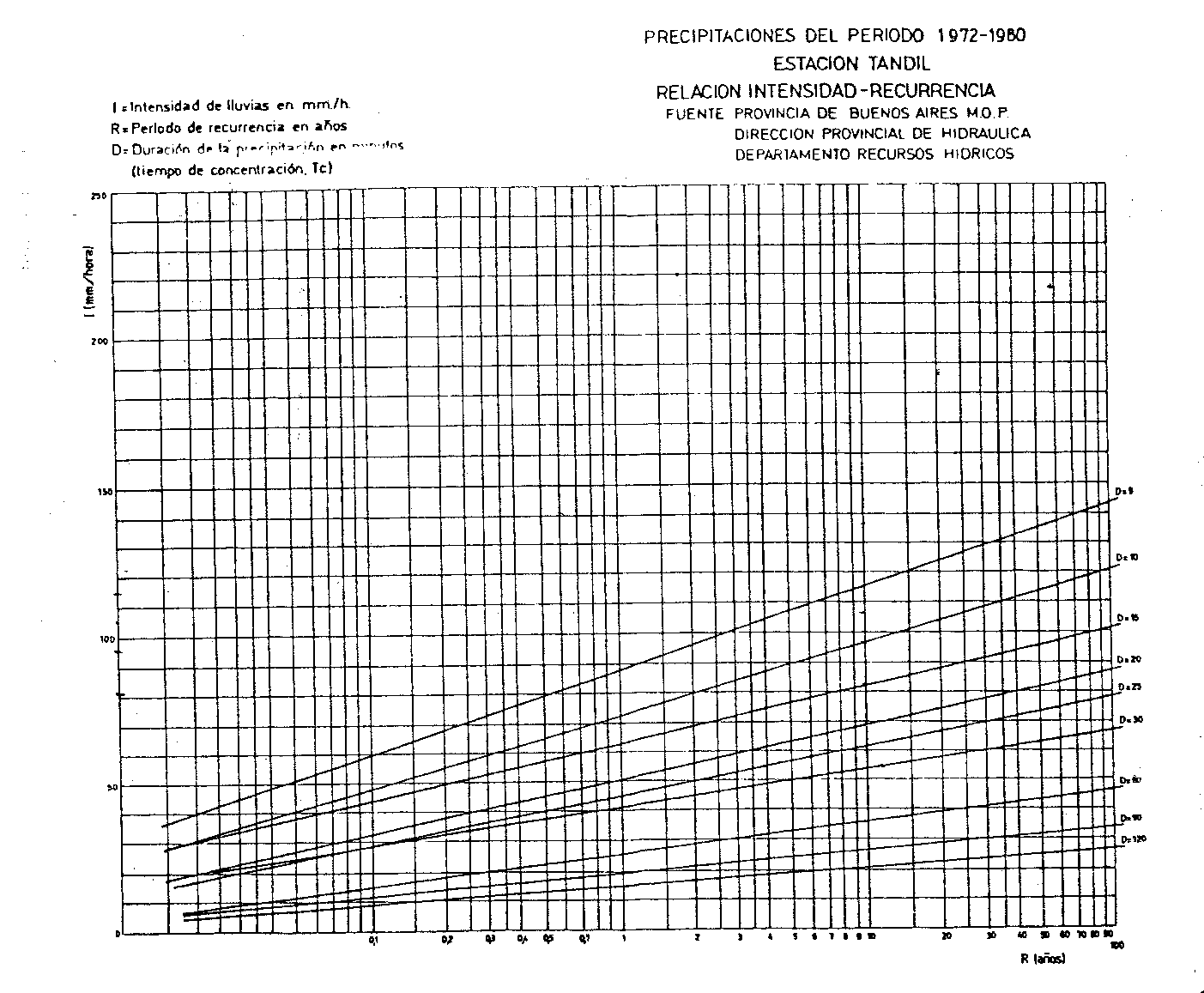 Rta: 55 mm/hQ= 0.2125 *55*200/360= 6.49 m3/sEjercicio 2: Dimensionamiento de DesagÜe VegetadoDiseñe un Desagüe Vegetado que implique el menor movimiento de tierra posible para su construcción y que sea transitable en sentido transversal.DATOS:Localidad: TandilCaudal crítico o pico de escurrimiento: 4.2 m3/s (incluye el 10% extra por seguridad)Pendiente en el eje del desagüe: 3 %Suelo: Argiudol Típico (Horizonte A: 0,4 m)Cobertura del desagüe: Vigorosa y de rápido establecimientoTransitable = Talud > 7Velocidades máximas permisibles para canales (Handbook 135, USDA)Fórmulas DondeV= Velocidad de flujo (m/s)Rh= Radio hidráulico (m)S= Pendiente del canal (m/m)n= Coeficientes de Rugosidad de Manning (adimensional)n= 0.025 Para suelos desnudosn= 0.035 pobremente vegetadosn= 0.045 medianamente vegetadosA= Área del Canal (m2)d= Profundidad del Canal (m)t= Ancho del Canal (m)Resolucion:Q=AxV Para Tandil: 1.5 m/s (1.43-1.57m/s)Rh=2/3 d 	proponemos d=0.35 mRh=0.23= 1.46 m/s (+-5%=1.5 m/s)A=Q/V = 4.2 m3/s  /  1.16 m/s= 2.88 m2A=2/3 t dt= 3/2 (A/d)=3/2 (2.88/0.35)= 12.34 mTalud=0.5 x12.34 m/0.35m=17.63 Es transitableEjercicio 3: Dimensionamiento de Canal de GuardaDiseñe un Canal de Guarda o Desvío de sección triangular a los fines de proteger un lote a forestar con un frente de 700 m respecto al área de aporte y un ingreso de Caudal Máximo de escurrimiento (Q) de 3 m3/s. Considere una Velocidad Máxima No Erosiva (VMNE) igual a 1 m/s y un Coeficiente de Seguridad del 30%.DondeQ= Caudal (m3/s)AC= Área del Canal (m2)V= Velocidad de flujo (m/s)d= Profundidad del Canal (m)t= Ancho del Canal (m)Rh= Radio hidráulico (m)PM= Perímetro mojado (m)S= Pendiente del canal (m/m)n= Coeficientes de Rugosidad de Manning (adimensional)n= 0,025 Para suelos desnudosn= 0,035 pobremente vegetadosn= 0,045 medianamente vegetadosCalcule:Ancho del canal (t)Profundidad del canal (d)Gradiente del canal (s)Ancho de caras y taludesResolución:Ac= 3 m3/seg.= 3 m2 x 1.3= 3,9 m2.       1 m3/seg.Para un t = 10 mD = 3,9 m2 x 2= 0,78 m             10mAplicando PitágorasPM= 5,06 x 2 = 10,12 mRh= 3,9 m2 = 0,38        10,29m6)n= 0,025 = 2,24 0/00Ancho de caras = 5,02 mTalud = 5,06 = 6,48:1               0,78EFMAMJJASONDAñoConcordia975692853337271744726546671Junín8239973719714717557845497Córdoba596442553053364152315Pehuajó5844543221617517294139353Paraná93539654161113512645659532Rafaela1036610543296649235368520Reconquista74121806919286111810374129732Rosario8378120672013101013516771603Pergamino64627041251014917525059473Azul56348414207152015204247374Cnel Suárez224566271465138193536296LocalidadReconquistaReconquistaReconquistaRosarioRosarioRosarioRosarioCórdobaCórdobaCórdobaCórdobaParanáParanáParanáParanáAzulAzulAzulAzulPergaminoPergaminoPergaminoPergaminoCoronel SuarezCoronel SuarezCoronel SuarezCoronel SuarezMesr1r2r3r3r1r2r3r3r1r2r3r3r1r2r3r3r1r2r3r3r1r2r3r3r1r2r3Enero7410101083141414591919199317171756151515641414142277Febrero121172727781327276420393953102727349242462132727451522Marzo8011383812020474742135252961845458422474770154242662244Abril699474767115858525454541056561445050419515127953Mayo1935050203616152565616359592055656255565614558Junio28453531326363315757112616172575710258586260Julio61545410265650057571326363154616114361615262Agosto11256561026767525858516464205676792636313466Septiembre182585813269693159591226666154717117467678369Octubre1031472725187777361170706412787820576765211787819675Noviembre741082826711888841138383561189894211878750118989351287Diciembre12918100100711210010052171001005911100100471310010059121001003612100R anual732603315532374473296LocalidadReconquistaReconquistaReconquistaReconquistaRosarioRosarioRosarioCórdobaCórdobaCórdobaCórdobaParanáParanáParanáPergaminoPergaminoPergaminoPergaminoAzullAzullAzullAzullCoronel SuarezCoronel SuarezCoronel SuarezMesr1r2r3r1r1r2r3r3r1r1r2r3r1r1r2r3r3r1r1r2r3r1r1r2r3r1r1r2r3Enero74101083831414145959191993931717176464141456561515222277Febrero1211727787813272764642039535310272762621327343492445451522Marzo801138120120204747424213529696184545707015428484224766662244Abril699476767115858552545454105656414195114144502727953Mayo1935020203616155256161635959757555620205561414558Junio284531313263633315711112616110102587725766260Julio6154101026565000571313263631414361151546155262Agosto112561010267675525855164649926320205671313466Septiembre18258131326969331591212266661717467151547188369Octubre10314725151877773636117064641278785252117820205761919675Noviembre7410826767118888414113835656118989505011894242118735351287Diciembre12918100717112100100525217100595911100100595912100474713100363612100R anual[ m mm/há h año]732603603315315532532473473374374296296Siembra de MaízSiembra de TrigoPasturasReconquista20/8 al 10/91/5 al 30/515/2 al 15/3Rosario15/915/7 a 30/715/2 al 15/3Córdoba15/9 a 30/920/715/2 al 15/3Paraná15/915/7 a 30/715/2 al 15/3Pergamino20/915/715/2 al 15/3Azul10/1010/6 a 15/815/2 al 15/3Coronel Suarez1/10 a 15/1010/6 a 10/815/2 al 15/3Perfil% de limo+
arena muy fina% de arcilla% de M.O.Estructura superficial(b)Permeabilidad(c)KPerfil 174,820,63,89Granular Fina (1)moder (3)0,39Perfil 270,728,94,27Bloques (4)lenta a moder (4)0,464Perfil 3778,51,44Granular Media (3)mod. rápida (2)0,708Si aumenta% M.O.%arcilla%L + Ar MFPermeabilidadEstructura Sup. Mas gruesala erodabilidad?BajaBajaSubeBajaSubeLongitud total de la Pendiente, en metrosLongitud total de la Pendiente, en metrosLongitud total de la Pendiente, en metrosLongitud total de la Pendiente, en metrosLongitud total de la Pendiente, en metrosLongitud total de la Pendiente, en metrosLongitud total de la Pendiente, en metrosLongitud total de la Pendiente, en metrosLongitud total de la Pendiente, en metrosLongitud total de la Pendiente, en metrosLongitud total de la Pendiente, en metros%152550751001502002503003500.50.080.090.10.110.120.130.140.140.150.1510.100.120.150.170.180.210.230.240.250.2520.160.190.230.260.290.320.350.370.400.4030.230.270.330.370.410.450.500.540.570.6040.300.370.480.570.640.750.840.920.991.0050.370.480.680.840.961.181.361.521.671.8060.470.600.861.051.211.481.711.912.102.280.690.891.261.551.792.192.532.833.103.30100.961.241.752.152.483.043.503.924.294.601Grado de la pendienteLong, de la pendienteLSA (t/ha año-1)11%1000,18033.9615%2001,360256.63110%3004,290809.522Grado de la pendienteLong, de la pendienteLSA (t/ha año-1)25%250,48090.5725%500,680128.3125%2751,595300.9725%3001,670315.133Grado de la pendienteLong, de la pendienteLSA (t/ha año-1)31%2000,23043.432%2000,35066.0435%2001,360256.3236%2001,710322.67Nº de segmentosSegmentoFracción pérdida de sueloFracción pérdida de sueloFracción pérdida de sueloNº de segmentosSegmentoPend.  a 5%Pend entre 3 y 5 %Pend a 3%210.350.380.41220.650.620.59310.190.220.24320.350.350.35330.460.430.41410.120.140.17420.230.240.24430.30.290.28440.350.330.31Segmento% de pendienteLongLSFracción de pérdida--LS corregido∑LS132000,500,380,191,50272002,120,621,311,50Segmento% de pendienteLongLSFracción de pérdidaLS corregido∑LS172002,120,380,811,12232000,500,620,311,12RKLSCPA(t ha año-1)Pendiente uniforme4730,3991,3611256.63Pendiente convexa4730,3991,5011283.05Pendiente cóncava4730,3991,1211211.34Porcentaje de cobertura de
árboles y sotobosquePorcentaje de cobertura
de la hojarascaFactor C100 – 75100 – 900,0001 – 0.00175 – 4585 – 75 0,0020 – 0,00440 – 2070 – 400,0030 – 0,009COBERTURA AÉREACOBERTURA AÉREACubierta superficial en contacto con el terreno
(% de suelo cubierto)Cubierta superficial en contacto con el terreno
(% de suelo cubierto)Cubierta superficial en contacto con el terreno
(% de suelo cubierto)Cubierta superficial en contacto con el terreno
(% de suelo cubierto)Cubierta superficial en contacto con el terreno
(% de suelo cubierto)Cubierta superficial en contacto con el terreno
(% de suelo cubierto)Cubierta superficial en contacto con el terreno
(% de suelo cubierto)Tipo y Altura%Tipo02040608095+No apreciableNo apreciableG0,450,200,100,0420,0120,003No apreciableNo apreciableW0,450,240,150,91,0430,011Herbáceas, pastos largos o matorral con altura media de caída de gotas menos a 0,90 metros25G0,360,170,090,0380,0130,003Herbáceas, pastos largos o matorral con altura media de caída de gotas menos a 0,90 metros25W0,360,200,130,0830,0410,011Herbáceas, pastos largos o matorral con altura media de caída de gotas menos a 0,90 metros50G0,260,130,070,0350,0120,003Herbáceas, pastos largos o matorral con altura media de caída de gotas menos a 0,90 metros50W0,260,160,110,0760,0390,011Herbáceas, pastos largos o matorral con altura media de caída de gotas menos a 0,90 metros75G0,170,100,060,0320,0110,003Herbáceas, pastos largos o matorral con altura media de caída de gotas menos a 0,90 metros75W0,170,120,090,0680,0380,011Arbustos o matorrales, con altura media de caída de togas de 1,95 metros25G0,400,180,090,040,0130,003Arbustos o matorrales, con altura media de caída de togas de 1,95 metros25W0,040,220,140,0870,0420,011Arbustos o matorrales, con altura media de caída de togas de 1,95 metros50G0,340,160,080,0380,0120,003Arbustos o matorrales, con altura media de caída de togas de 1,95 metros50W0,340,190,130,0820,0410,011Arbustos o matorrales, con altura media de caída de togas de 1,95 metros75G0,280,140,080,0360,0120,003Arbustos o matorrales, con altura media de caída de togas de 1,95 metros75W0,280,170,120,0780,0400,011Árboles, pero sin apreciable cubierta arbustiva o de matorral. Altura media de caída de gotas de 4 metros25G0,420,190,100,0410,0130,003Árboles, pero sin apreciable cubierta arbustiva o de matorral. Altura media de caída de gotas de 4 metros25W0,420,230,140,0890,0420,011Árboles, pero sin apreciable cubierta arbustiva o de matorral. Altura media de caída de gotas de 4 metros50G0,390,180,090,0400,0130,003Árboles, pero sin apreciable cubierta arbustiva o de matorral. Altura media de caída de gotas de 4 metros50W0,390,210,140,0870,0420,011Árboles, pero sin apreciable cubierta arbustiva o de matorral. Altura media de caída de gotas de 4 metros75G0,360,170,090,0390,0130,003Árboles, pero sin apreciable cubierta arbustiva o de matorral. Altura media de caída de gotas de 4 metros75W0,360,200,130,0840,0420,011G= Cubierta superficial está compuesta por pasto o material en descomposición
W= La cubierta superficial está compuesta de herbáceas con poca cobertura radicular o residuos no descompuestosG= Cubierta superficial está compuesta por pasto o material en descomposición
W= La cubierta superficial está compuesta de herbáceas con poca cobertura radicular o residuos no descompuestosG= Cubierta superficial está compuesta por pasto o material en descomposición
W= La cubierta superficial está compuesta de herbáceas con poca cobertura radicular o residuos no descompuestosG= Cubierta superficial está compuesta por pasto o material en descomposición
W= La cubierta superficial está compuesta de herbáceas con poca cobertura radicular o residuos no descompuestosG= Cubierta superficial está compuesta por pasto o material en descomposición
W= La cubierta superficial está compuesta de herbáceas con poca cobertura radicular o residuos no descompuestosG= Cubierta superficial está compuesta por pasto o material en descomposición
W= La cubierta superficial está compuesta de herbáceas con poca cobertura radicular o residuos no descompuestosG= Cubierta superficial está compuesta por pasto o material en descomposición
W= La cubierta superficial está compuesta de herbáceas con poca cobertura radicular o residuos no descompuestosG= Cubierta superficial está compuesta por pasto o material en descomposición
W= La cubierta superficial está compuesta de herbáceas con poca cobertura radicular o residuos no descompuestosG= Cubierta superficial está compuesta por pasto o material en descomposición
W= La cubierta superficial está compuesta de herbáceas con poca cobertura radicular o residuos no descompuestosPreparación
del sitioCobertura 
del MulchCondición del suelo y cobertura de malezasCondición del suelo y cobertura de malezasCondición del suelo y cobertura de malezasCondición del suelo y cobertura de malezasCondición del suelo y cobertura de malezasCondición del suelo y cobertura de malezasCondición del suelo y cobertura de malezasCondición del suelo y cobertura de malezasPreparación
del sitioCobertura 
del MulchExcelenteExcelenteBuenaBuenaRegularRegularMalaMalaPreparación
del sitioCobertura 
del MulchNCWCNCWCNCWCNCWCDiscado,
rastrillado o 
preparado para 
semillas00,520,20,720,270,850,320,940,36Discado,
rastrillado o 
preparado para 
semillas100,330,150,460,20,540,240,600,26Discado,
rastrillado o 
preparado para 
semillas200,240,120,340,170,400,200,440,22Discado,
rastrillado o 
preparado para 
semillas400,170,110,230,140,270,170,300,19Discado,
rastrillado o 
preparado para 
semillas600,110,080,150,110,180,140,200,15Discado,
rastrillado o 
preparado para 
semillas800,050,040,070,060,090,080,100,09Quemas00,250,100,260,100,310,120,450,17Quemas100,230,100,240,100,260,110,360,16Quemas200,190,100,190,100,210,110,270,14Quemas400,140,090,140,090,150,090,170,11Quemas600,080,060,090,070,100,080,110,08Quemas800,040,040,050,040,050,040,060,05Trituración de 
residuos00,160,070,170,070,200,080,290,11Trituración de 
residuos100,150,070,160,070,170,080,230,10Trituración de 
residuos200,12,060,120,60,140,070,180,09Trituración de 
residuos400,090,060,090,060,100,060,110,07Trituración de 
residuos600,060,050,060,050,070,050,070,05Trituración de 
residuos800,030,030,030,030,030,030,040,04NC= sin vegetación viva; WC= con un 75% de pasto y malezas, implicando una altura media de goteo de 1,27 metrosNC= sin vegetación viva; WC= con un 75% de pasto y malezas, implicando una altura media de goteo de 1,27 metrosNC= sin vegetación viva; WC= con un 75% de pasto y malezas, implicando una altura media de goteo de 1,27 metrosNC= sin vegetación viva; WC= con un 75% de pasto y malezas, implicando una altura media de goteo de 1,27 metrosNC= sin vegetación viva; WC= con un 75% de pasto y malezas, implicando una altura media de goteo de 1,27 metrosNC= sin vegetación viva; WC= con un 75% de pasto y malezas, implicando una altura media de goteo de 1,27 metrosNC= sin vegetación viva; WC= con un 75% de pasto y malezas, implicando una altura media de goteo de 1,27 metrosNC= sin vegetación viva; WC= con un 75% de pasto y malezas, implicando una altura media de goteo de 1,27 metrosNC= sin vegetación viva; WC= con un 75% de pasto y malezas, implicando una altura media de goteo de 1,27 metrosNC= sin vegetación viva; WC= con un 75% de pasto y malezas, implicando una altura media de goteo de 1,27 metrosSituaciónRKLSCPA(t ha año-1)A4730,3990,350,003 (tabla 4)10,198B4730,3990,350,04 (tabla 5)12,64C4730,3990,350,36 (tabla 6)123,77D4730,3990,350,45129,77Pendiente (%)Cultivo en contornoCultivo en contornoP para cultivo en terrazasPendiente (%)P*Longitud máxima 
de ladera (m)P para cultivo en terrazas1-20,61220,123-50,5910,106-80,5610,109-120,6370,1213-160,7240,1417-200,8180,1621-250,9150,18*Se pondera por 0.8 si se realizan contornos con pilas de residuos de la cosecha anterior*Se pondera por 0.8 si se realizan contornos con pilas de residuos de la cosecha anterior*Se pondera por 0.8 si se realizan contornos con pilas de residuos de la cosecha anterior*Se pondera por 0.8 si se realizan contornos con pilas de residuos de la cosecha anteriorSituaciónRKLSCPA(t ha año-1)A4730.3990,350,003 (tabla 4)0,60,118B4730.3990,350,04 (tabla 5)0,61,58C4730.3990,350,36 (tabla 6)0,614,26D4730.3990,350,450,617,94Profundidad explorada raícesSustrato favorableSustrato NO favorableMenos de 25 cm2,22,225 a 50 cm4,52,250 a 100 cm6,74,5100 a 150 cm9,06,7Mas de 150 cm11,211,2Perfil123Tolerancia
(t ha-1 año-1)Fav entre 100 y 150 cm=9NO fav hasta (el AB no se tiene en cuenta) 50cm= 4,5Fav - + 150 cm = 11,2Ap10 a 14 cm; pardo (10YR 4/3) en seco; pardo grisáceo muy oscuro (10YR 3/2) en húmedo; franco limoso; granular muy fina débil; friable; no plástico y no adhesivo; raíces abundantes; límite abrupto suave.Ap214 a 34 cm; pardo amarillento oscuro (10YR 4/4) en seco; negro (10YR 2/1) en húmedo; franco limoso; granular fina débil; friable; no plástico y no adhesivo; raíces comunes; límite claro suave. (El espesor del A varía entre 20 y 38 cm).AB34 a 45 cm; pardo (10YR 5/3) en seco; pardo oscuro (10YR 3/3) en húmedo; franco limoso; granular fina débil; friable; no plástico y no adhesivo; raíces escasas; límite claro suave. (0 a 15 cm).BA45 a 58 cm; pardo (10YR 5/3) en seco; pardo oscuro (10YR 3/3) en húmedo; franco arcillo limoso; bloques subangulares medios moderados; friable; ligeramente plástico y ligeramente adhesivo; raíces escasas; límite gradual suave. (8 a 15 cm).Bt158 a 77 cm; pardo a pardo oscuro (7,5YR 4/4) en seco; pardo oscuro (7,5YR 3/2) en húmedo; franco arcillo limoso; prismas medios y gruesos moderados que rompe en bloques angulares; firme; muy plástico y muy adhesivo; barnices ("clay skins") abundantes; límite gradual ondulado.Bt277 a 97 cm; pardo (7,5YR 5/4) en seco; pardo a pardo oscuro (7,5YR 4/4) en húmedo; franco arcillo limoso; prismas medios y gruesos moderados; firme; plástico y ligeramente adhesivo; barnices ("clay skins") abundantes; límite gradual, ondulado. (El espesor del Bt varía entre 40 y 90 cm).BC197 a 119 cm; pardo (7,5YR 5/4) en seco; pardo oscuro (7,5YR 3/2) en húmedo; franco limoso; subangulares medios débiles; friable; ligeramente plástico, ligeramente adhesivo; límite gradual ondulado.BC2119 a 140 cm; amarillo rojizo (7,5YR 6/6) en seco; pardo fuerte (7,5YR 5/6) en húmedo; franco limoso; bloques medios muy débiles; friable; límite gradual ondulado. (El BC varía entre 25 y 78 cm).C140 a 220 cm; pardo claro (7,5YR 6/4) en seco; pardo fuerte (7,5YR 5/6) en húmedo; franco limoso; masivo; friable.HORIZONTESAp1Ap2ABBABt1Bt2BC1BC2CProfundidad (cm)0-1414-3434-4545-5858-7777-9797-120120-140140-220Mat. orgánica (%)3,893,311,580,930,880,720,410,220,15Carbono total (%)2,261,920,920,540,510,420,240,130,09Nitrógeno (%)0,2240,1970,0930,0700,0760,0660,0530,0490,028Relación C/N10101087643NAArcilla < 2 µ (%)20,624,626,832,439,839,426,123,219,3Limo 2-20 µ (%)27,126,728,921,118,421,221,023,5NALimo 2-50 µ (%)63,962,657,953,248,246,653,554,759,4AMF 50-75 µ (%)---------AMF 75-100 µ (%)---------AMF 50-100 µ (%)10,911,114,612,510,112,918,319,217,9AF 100-250 µ (%)3,41,30,71,81,81,01,92,52,4AM 250-500 µ (%)0,70,30,00,10,10,10,20,40,6AG 500-1000 µ (%)0,50,10,00,00,00,00,00,00,3AMG 1-2 mm (%)0,00,00,00,00,00,00,00,00,1Calcáreo (%)0,00,00,00,00,00,00,00,00,0Eq.humedad (%)---------Re. pasta Ohms200524975426495128292604345332854117Cond. mmhos/cm---------pH en pasta5,45,35,65,65,55,75,75,86,2pH H2O 1:2,56,26,26,56,66,76,86,96,97,0pH KCL 1:2,55,55,45,15,04,95,05,05,0NACATIONES DE CAMBIOCATIONES DE CAMBIOCATIONES DE CAMBIOCATIONES DE CAMBIOCATIONES DE CAMBIOCATIONES DE CAMBIOCATIONES DE CAMBIOCATIONES DE CAMBIOCATIONES DE CAMBIOCATIONES DE CAMBIOCa++ m.eq./100gr16,114,811,711,117,318,114,913,313,7Mg++ m.eq./100gr2,22,42,83,85,56,24,34,24,2Na+ m.eq./100gr0,40,50,50,50,51,20,50,40,5K m.eq./100gr2,11,51,20,91,51,71,61,61,8H m.eq./100gr6,27,05,55,16,26,04,64,03,3Na (% de T)1,92,22,42,61,74,02,21,82,3V.S m.eq./100gr20,819,216,216,324,827,221,319,520,2CIC m.eq./100gr22,822,320,519,428,529,423,122,221,7Sat. con bases (%)918679848792928893NA: No analizadoNA: No analizadoNA: No analizadoNA: No analizadoNA: No analizadoNA: No analizadoNA: No analizadoNA: No analizadoNA: No analizadoNA: No analizadoAp0-13 cm; pardo grisáceo oscuro (10YR 4/2) en seco; pardo grisáceo muy oscuro (10YR 3/2) en húmedo; franco arcillo limoso; bloques subangulares finos débiles; duro; friable; ligeramente plástico; ligeramente adhesivo; límite inferior claro, suave.A13-27 cm; pardo grisáceo oscuro (10YR 4/2) en seco; pardo muy oscuro (10YR 2/2) en húmedo; franco arcillo limoso; bloques subangulares finos, débiles; duro; friable; ligeramente plástico; ligeramente adhesivo; límite inferior claro, suave.AB27-40 cm; pardo (7,5YR 5/2) en seco; pardo oscuro (7,5YR 3/2) en húmedo; franco arcillo limoso; bloques subangulares medios moderados; firme; plástico; adhesivo; barnices ("clay skins") escasos; límite inferior abrupto, suave.Btss40-76 cm; pardo (7,5YR 5/2) en seco; pardo a pardo oscuro (7,5YR 4/2) en húmedo; arcilloso; en prismas gruesos fuertes; muy firme; muy plástico; adhesivo; barnices ("clay skins") muy abundantes; "slickensides" abundantes; límite inferior claro, suave.Bt76-131 cm; pardo claro (7,5YR 6/4) en seco; pardo (7,5YR 5/2) en húmedo; arcillo limoso; prismas gruesos moderados; muy firme; muy plástico; adhesivo; barnices ("clay skins") abundantes; "slickensides" escasos; límite inferior gradual, suave.BC131-198 cm; pardo claro (7,5YR 6/4) en seco; pardo a pardo oscuro (7,5YR 4/4) en húmedo; franco arcillo limoso; bloques angulares medios moderados; firme; plástico; adhesivo; barnices ("clay skins") escasos; límite inferior gradual, ondulado.C198-220 cm; pardo claro a rosado (7,5YR 6,5/4) en seco; pardo (7,5YR 5/4) en húmedo; franco limoso; masivo; friable; concreciones calcáreas abundantes; escasa cantidad de carbonatos libres en la masa.HORIZONTESApAABBtssBtBCCProfundidad (cm)0-1313-2727-4040-7676-131131-198198-220Mat. orgánica (%)4,272,931,701,310,580,360,13Carbono total (%)2,481,700,990,760,340,210,08Nitrógeno (%)0,2350,1650,0950,0730,041NANARelación C/N101010108NANAFósforo (PPM)-------Arcilla < 2 µ (%)28,931,734,156,540,338,526,2Limo 2-20 µ (%)-------Limo 2-50 µ (%)66,464,261,439,655,356,766,4AMF 50-75 µ (%)-------AMF 75-100 µ (%)-------AMF 50-100 µ (%)4,33,74,13,73,94,44,4AF 100-250 µ (%)0,40,40,40,20,50,40,5AM 250-500 µ (%)0,00,00,00,00,00,00,0AG 500-1000 µ (%)0,00,00,00,00,00,00,0AMG 1-2 mm (%)0,00,00,00,00,00,00,0Calcáreo (%)0,00,00,00,00,00,00,0Eq.humedad (%)30,331,329,545,534,535,532,3Re.pasta.Ohms-------Cond. mmhos/cm-------pH en pasta5,55,55,65,96,36,67,6pH H2O 1:2,55,96,36,46,97,47,48,3pH KCL 1:2,5-------CATIONES DE CAMBIOCATIONES DE CAMBIOCATIONES DE CAMBIOCATIONES DE CAMBIOCATIONES DE CAMBIOCATIONES DE CAMBIOCATIONES DE CAMBIOCATIONES DE CAMBIOCa++ m.eq./100gr14,915,614,826,520,925,4NAMg++ m.eq./100gr3,03,43,26,24,45,0NANa+ m.eq./100gr0,40,40,60,80,80,8NAK m.eq./100gr1,81,51,22,01,92,2NAH m.eq./100gr9,37,96,07,64,24,8NANa (% de T)1,61,52,62,02,72,3NAV.S m.eq./100gr20,120,919,835,528,033,4NACIC m.eq./100gr24,425,123,138,528,734,227,6Sat.con bases (%)828386929898NANA: No analizadoNA: No analizadoNA: No analizadoNA: No analizadoNA: No analizadoNA: No analizadoNA: No analizadoNA: No analizadoAp0-16 cm; pardo grisáceo muy oscuro (10YR 3/2) en húmedo; pardo grisáceo (10YR 5/2) en seco; areno franco; granular media moderada, que rompe a grano simple; muy friable a suelto; límite inferior abrupto, suave.A16-38 cm; pardo muy oscuro a pardo grisáceo muy oscuro (10YR 2.5/2) en húmedo; pardo grisáceo a pardo grisáceo oscuro (10YR 4.5/2) en seco; areno franco a franco arenoso; bloques angulares medios débiles que rompe a granular débil y a grano simple; muy friable; límite inferior claro, suave.AC38-73 cm; pardo oscuro (10YR 3.5/3) en húmedo; pardo (10YR 5/3) en seco; areno franco; bloques subangulares medios débiles que rompe a granular y a grano simple; muy friable a suelto; límite inferior claro, suave.C73-110 cm; pardo amarillento oscuro (10YR 3.5/4) en húmedo; pardo amarillento claro (10YR 6/4) en seco; areno franco a arenoso; bloques subangulares medios débiles y masivo, que rompen a grano simple; suelto.HORIZONTESApAACCProfundidad (cm)0-1616-3838-7373-140Mat. orgánica (%)1,441,190,360,15Carbono total (%)0,840,690,210,09Nitrógeno (%)0,0820,0640,034NARelación C/N10116NAArcilla < 2 µ (%)8,59,58,88,0Limo 2-20 µ (%)----Limo 2-50 µ (%)9,39,58,06,4AMF 50-75 µ (%)----AMF 75-100 µ (%)----AMF 50-100 µ (%)67,766,467,669,4AF 100-250 µ (%)14,514,615,616,2AM 250-500 µ (%)0,00,00,00,0AG 500-1000 µ (%)0,00,00,00,0AMG 1-2 mm (%)0,00,00,00,0Calcáreo (%)0,00,00,00,0Eq.humedad (%)9,610,38,67,3Re. pasta Ohms----Cond. mmhos/cm----pH en pasta5,76,06,26,8pH H2O 1:2,56,16,76,77,5pH KCL 1:2,5----CATIONES DE CAMBIOCATIONES DE CAMBIOCATIONES DE CAMBIOCATIONES DE CAMBIOCATIONES DE CAMBIOCa++ m.eq./100gr8,46,46,45,3Mg++ m.eq./100gr1,41,62,92,6Na+ m.eq./100gr0,20,20,30,4K m.eq./100gr1,31,30,91,4H m.eq./100gr5,45,03,11,7Na (% de T)1,51,52,73,8Suma bases11,39,510,59,7CIC m.eq./100gr12,913,111,010,5Sat. con bases (%)88739592NA: No analizadoNA: No analizadoNA: No analizadoNA: No analizadoNA: No analizadoCondiciones de Relievey VegetaciónCondiciones de Relievey VegetaciónTexturaTexturaTexturaTexturaTexturaTexturaCondiciones de Relievey VegetaciónCondiciones de Relievey VegetaciónFranco-ArenosoFranco-ArenosoFranco-Limoso yFranco-ArcillosoFranco-Limoso yFranco-ArcillosoArcillosoArcillosoBOSQUEOMONTEPlano (0-5 %)Plano (0-5 %)0,100,100,300,300,40BOSQUEOMONTEOndulado (5-10%)Ondulado (5-10%)0,250,250,350,350,50BOSQUEOMONTEColinado (10-30 %)Colinado (10-30 %)0,300,300,500,500,60PASTURAPlano (0-5 %)Plano (0-5 %)0,100,100,300,300,40PASTURAOndulado (5-10%)Ondulado (5-10%)0,160,160,360,360,55PASTURAColinado (10-30 %)Colinado (10-30 %)0,220,220,420,420,60CULTIVADOPlano (0-5 %)Plano (0-5 %)0,300,300,500,500,60CULTIVADOOndulado (5-10%)Ondulado (5-10%)0,400,400,600,600,70CULTIVADOColinado (10-30 %)Colinado (10-30 %)0,520,520,720,720,82CoberturaVelocidad Máxima(m/s)Césped Malo0,9Césped Normal1,2Césped Vigoroso de Rápido Establecimiento1,5Césped Vigoroso ya establecido1,8Césped de Excelente Calidad oCuando Sea Inevitable darle menor velocidad2,1FórmulasSección PARABÓLICAÁrea del CanalRadio HidráulicoEcuación de ManningFórmulasSección TRIANGULAREcuación de ContinuidadÁrea del CanalRadio HidráulicoEcuación de Manning